Электив по математике  10 класс  с 20 по 25 апреля Образец решения контрольной работы 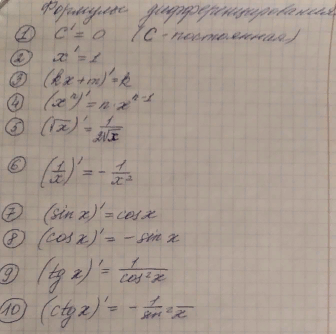 По образцам разобрать решение заданий ( В кружке  красным цветом номер правила)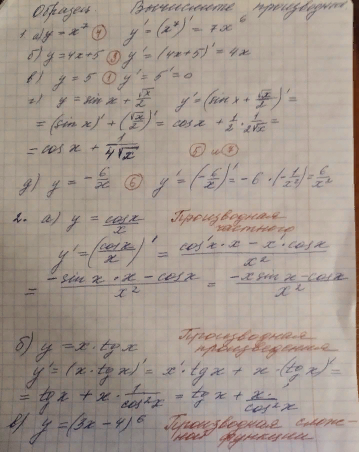 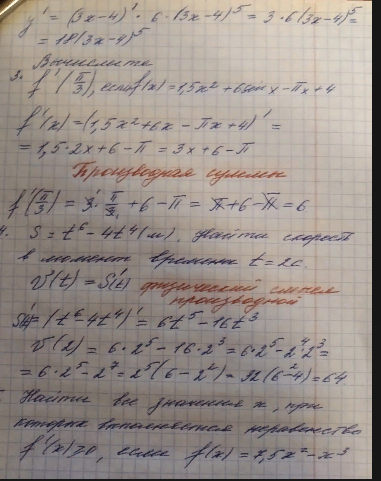 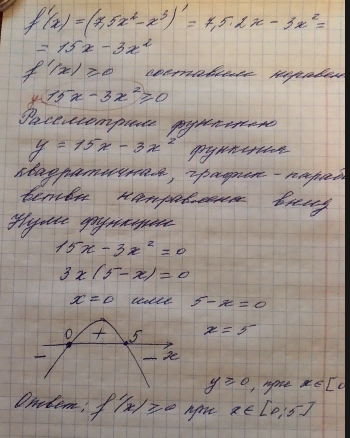 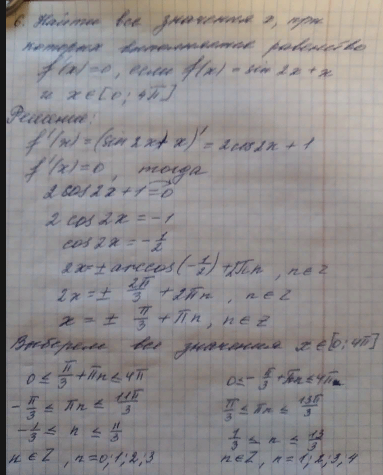 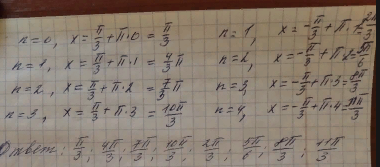 